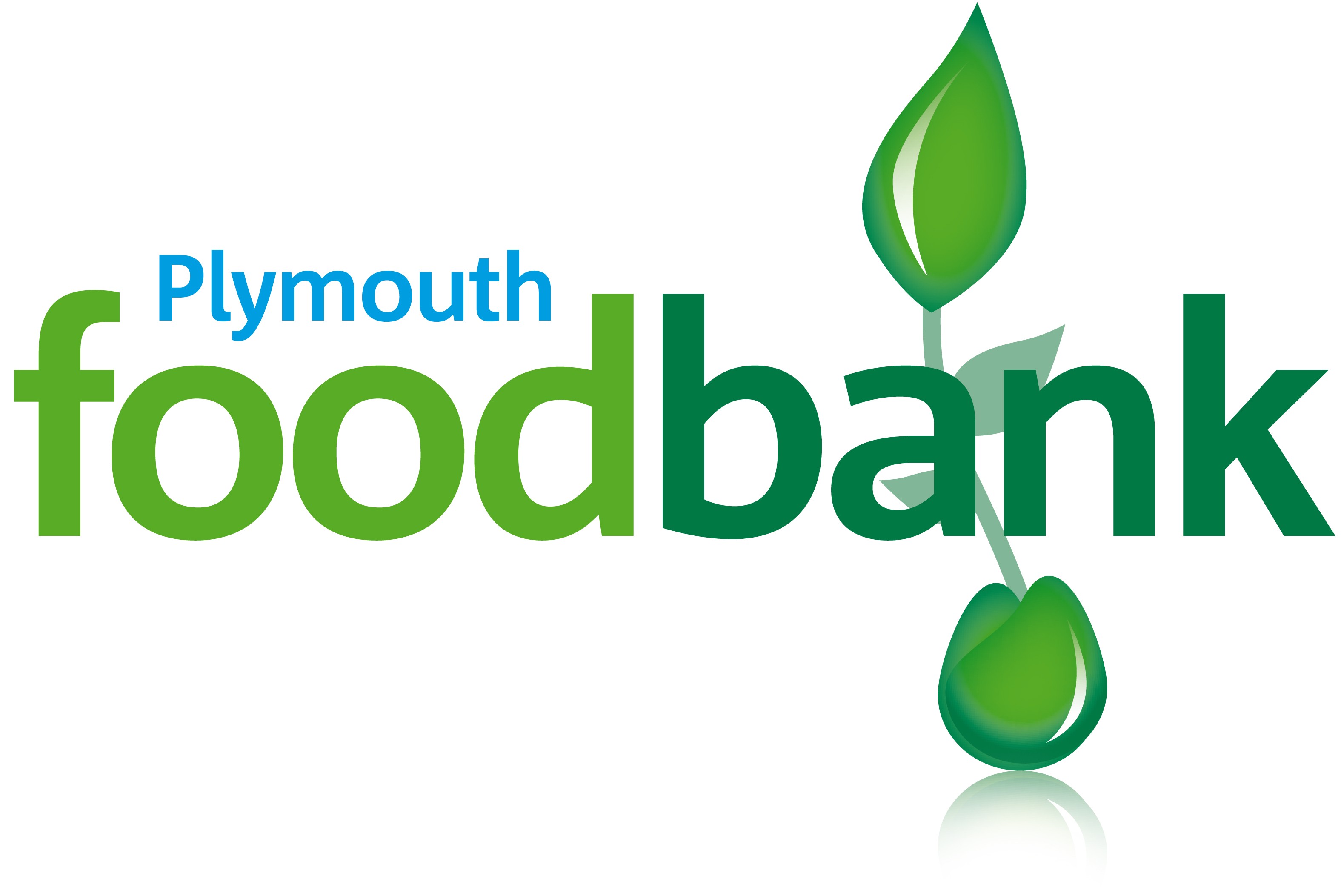 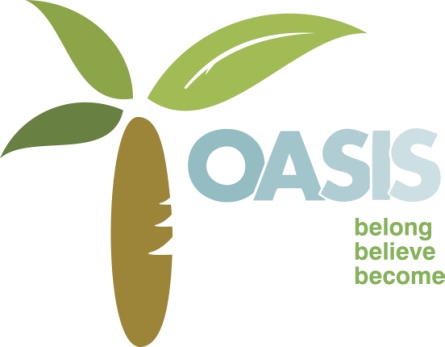 Volunteer Enrolment FormDate interviewed: _______________			Date started: __________________Task assign: Foodbank 	Oasis     IT/computers   Other:______________________________________________________________________	CONFIDENTIALITY: All information given on this form is covered by the Oasis Confidentiality Policy and will be held as strictly confidential.0